Игры, созданные своими руками! «Выложи узор по схеме»Развивает у детей логику и мышление. В эту игру можно играть как по одному, так и парами. Устроить разные соревнования.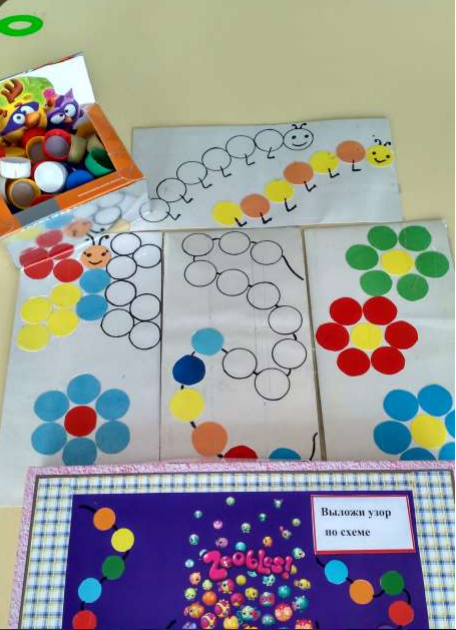 Я создала эти  дидактические игры на логическое мышление. Они несут в себе определенную умственную нагрузку, в ходе решения которой, дети включаются в активную мыслительную деятельность. Игры могут быть использованы в парах, в игре по одному, так и в коллективной работе. «Игры с прищепками»Хорошо развивает  мелкую моторику рук, логику и мышление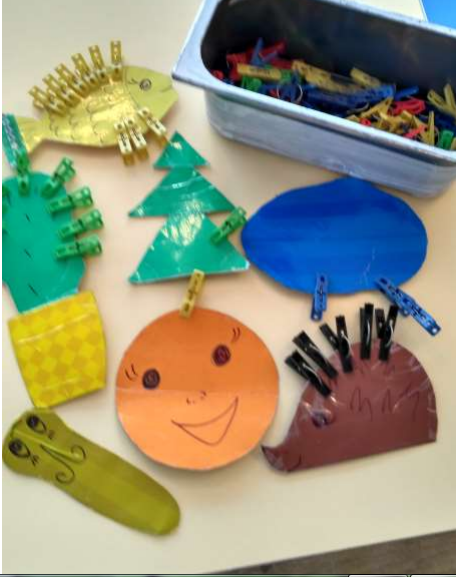 «Разноцветные матрешки»Можно использовать для лучшего запоминания цвета и состава числа.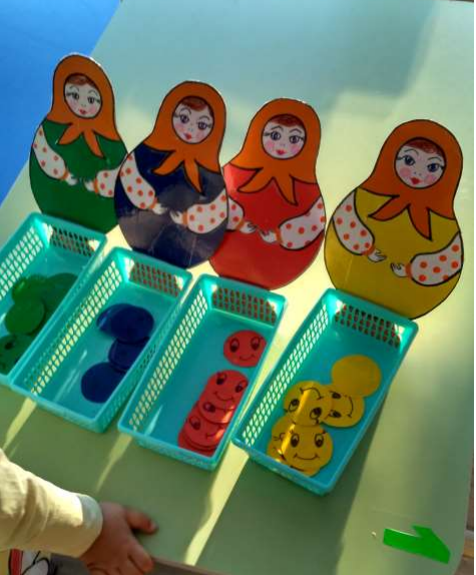 «Собери бусы»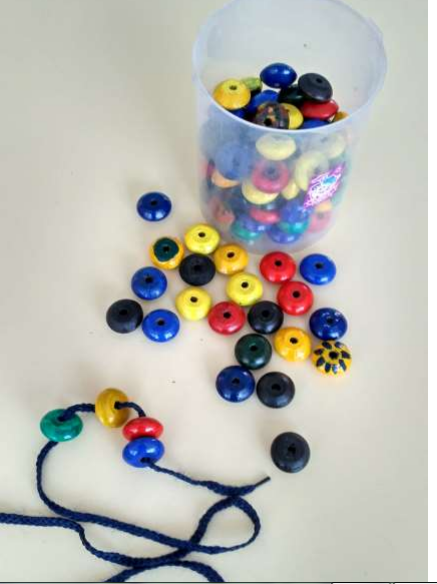 Эту игру можно использовать для развития познавательных процессов (воображения, памяти, сообразительности, скорости мышления.) Дети с увлечение играют в эту игру и по одному, и в паре. Можно закреплять состав числа.«Стол для развития мелкой моторики рук »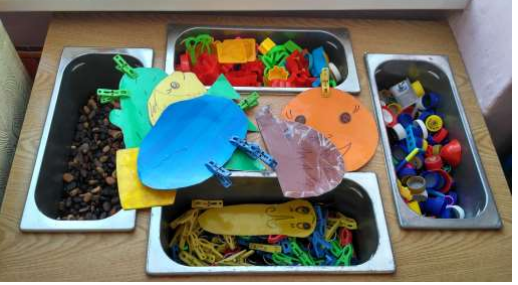 Одним из эффективных путей активизации познавательной деятельности дошкольников является дидактическая игра. Это еще и игровая форма обучения, которая, как известно, достаточно активно применяется на начальных этапах обучения.